ANALISIS KEKERASAN PADA ANAK DALAM KUMPULAN CERPEN (LINTAH) “MEREKA BILANG SAYA MONYET”KARYA DJENAR MAESA AYUSKRIPSIOLEH :DIYAH PUTRI ANDRIYATINPM :131234078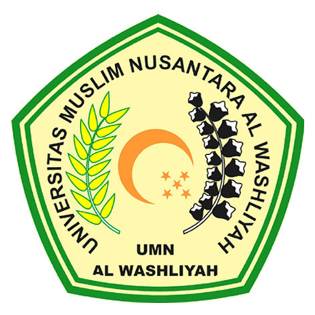 FAKULTAS KEGURUAN DAN ILMU PENDIDIKAN UNIVERSITAS MUSLIM NUSANTARA AL-WASHLIYAHMEDAN2017ANALISIS KEKERASAN PADA ANAK DALAM KUMPULAN CERPEN (LINTAH) “MEREKA BILANG SAYA MONYET”KARYA DJENAR MAESA AYUDiajukanuntukMemenuhi Salah SatuSyaratGunaMemperolehGelarSarjanaPendidikanpadaFakultasKeguruandanIlmuPendidikanJurusanPendidikanBahasa Indonesia Program StudiPendidikanBahasaSastraIndonesia dan DaerahOLEH :DIYAH PUTRI ANDRIYATINPM :131234078FAKULTAS KEGURUAN DAN ILMU PENDIDIKAN UNIVERSITAS MUSLIM NUSANTARA AL-WASHLIYAHMEDAN2017